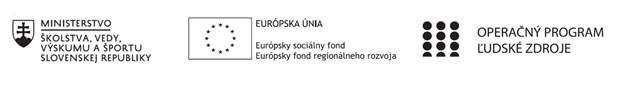 Správa o činnosti pedagogického klubu Príloha:Prezenčná listina zo stretnutia pedagogického klubu.Príloha správy o činnosti pedagogického klubu                                                                                             PREZENČNÁ LISTINAMiesto konania stretnutia: ZŚ Škultétyho 1, Nitra- zasadačkaDátum konania stretnutia: 24.09.2020Trvanie stretnutia: od 15,30 hod	do 18,30 hod	Zoznam účastníkov/členov pedagogického klubu:Prioritná osVzdelávanieŠpecifický cieľ1.2.1 Zvýšiť inkluzívnosť a rovnaký prístup ku kvalitnému vzdelávaniu a zlepšiť výsledky a kompetencie detí a žiakovPrijímateľZŠ Škultétyho 1, NitraNázov projektuRozvoj prírodovednej a čitateľskej gramotnostiKód projektu  ITMS2014+312011S818Názov pedagogického klubu Pedagogický klub prírodovednýDátum stretnutia  pedagogického klubu24.09.2020Miesto stretnutia  pedagogického klubuZŠ Škultétyho 1 Nitra , zasadačkaMeno koordinátora pedagogického klubuMgr. Lucia ZahoranováOdkaz na webové sídlo zverejnenej správyhttps://zsskultetyhonitra.edupage.org/a/nase-projekty?eqa=dGV4dD10ZXh0L3RleHQxNiZzdWJwYWdlPTE%3DManažérske zhrnutie:Pedagogického klubu sa zúčastnili všetci členovia. Oboznámili sa s harmonogramom prvého stretnutia a absolvovali webinár „Ako na zmysluplné outdoorové vzdelávanie“. Jednotlivé body programu boli splnené. kľúčové slová: prírodovedná gramotnosť, outdoorové vzdelávanie,  životné prostredieManažérske zhrnutie:Pedagogického klubu sa zúčastnili všetci členovia. Oboznámili sa s harmonogramom prvého stretnutia a absolvovali webinár „Ako na zmysluplné outdoorové vzdelávanie“. Jednotlivé body programu boli splnené. kľúčové slová: prírodovedná gramotnosť, outdoorové vzdelávanie,  životné prostredieHlavné body, témy stretnutia, zhrnutie priebehu stretnutia: Otvorenie prvého stretnutia.Zhodnotenie školského roku 2019/2020Webinár „Ako na zmysluplné outdoorové vzdelávanie“.DiskusiaPo úvodnom privítaní členov pedagogického klubu – prírodovedná gramotnosť nasledovalo plnenie jednotlivých bodov programu.Členovia klubu zhodnotili svoju prácu v jednotlivých krúžkoch za predchádzajúci školský rok, poukázali na aktivity, ktoré žiakov najviac zaujali, ako aj na fakt, že v dôsledku pandemickej situáce plnili niektoré úlohy žiaci individuálne, v rámci svojich domácností. Pedagógovia sa počas dištančného vyučovania vzdelávali predovšetkým prostredníctvom webinárov, ktoré ich mnohokrát podnietili k tvorbe didaktických materiálov určených pre žiakov krúžku.Ďalším bodom stretnutia bolo absolvovanie tematicky vhodne zvoleného webináru, ktorý tvoril nosnú časť prvého stretnutia členov prírodovedného pedagogického klubu. Nakoľko sa posledné mesiace  odporúčalo stretávať najmä vo vonkajších priestoroch, námetov, ako zmysluplne tráviť so žiakmi čas, nikdy nie je dosť. Už samotný názov „Ako na zmysluplné outdoorové vzdelávanie“ napovedá, akým ďalším smerom, okrem toho klasického, sa vie vyučovanie uberať. Spomenutý webinár organizoval portál Učíme na diaľku (Komenského inštitút). Cieľom webináru bolo poukázať na to, že vyučovanie vonku nemusí prebiehať len kdesi v lese, ale zrealizovať ho môžeme aj na našom školskom dvore. Je známe, že deti, ktoré trávia príliš veľa času vo vnútri, majú zvýšené riziko získania poruchy pozornosti, depresie či úzkosti. Učenie v prírodnom prostredí je jeden z možných spôsobov, ako tomu prirodzene predchádzať. Učenie na čerstvom vzduchu má hneď niekoľko benefitov: na vzduchu omnoho lepšie pracuje mozog, predchádzame stereotypným činnostiam, priamy kontakt s prírodou pôsobí upokojujúco a pod.. Webinár ponúkol dostatok inšpirácií vrátane akéhosi návodu, ako si takúto „outdoorovú triedu“ ( v našom prípade krúžok) pripraviť, viesť, korigovať podľa potreby a možností. Výhodou webináru bolo aj to, že ponúkol veľmi zrozumiteľné tipy, ako aj argumenty, prečo takýto spôbob výučby (školskej i mimoškolskej) vyskúšať. Členov klubu to zaujalo natoľko, že po uplynutí webináru sa spontánne rozpútala diskusia, ako a kde ponúknuť takýto spôsob vzdelávania  našim žiakom. Prítomní sa dohodli na vzájomnej spolupráci a podpore a dali si za cieľ „outdoorové vzdelávanie“ vyskúšať. Dohodli si opätovné stretnutie a zhodli sa na ďalšom dopĺňaní a rozširovaní svojich poznatkov prostredníctvom literatúry či internetových zdrojov.Hlavné body, témy stretnutia, zhrnutie priebehu stretnutia: Otvorenie prvého stretnutia.Zhodnotenie školského roku 2019/2020Webinár „Ako na zmysluplné outdoorové vzdelávanie“.DiskusiaPo úvodnom privítaní členov pedagogického klubu – prírodovedná gramotnosť nasledovalo plnenie jednotlivých bodov programu.Členovia klubu zhodnotili svoju prácu v jednotlivých krúžkoch za predchádzajúci školský rok, poukázali na aktivity, ktoré žiakov najviac zaujali, ako aj na fakt, že v dôsledku pandemickej situáce plnili niektoré úlohy žiaci individuálne, v rámci svojich domácností. Pedagógovia sa počas dištančného vyučovania vzdelávali predovšetkým prostredníctvom webinárov, ktoré ich mnohokrát podnietili k tvorbe didaktických materiálov určených pre žiakov krúžku.Ďalším bodom stretnutia bolo absolvovanie tematicky vhodne zvoleného webináru, ktorý tvoril nosnú časť prvého stretnutia členov prírodovedného pedagogického klubu. Nakoľko sa posledné mesiace  odporúčalo stretávať najmä vo vonkajších priestoroch, námetov, ako zmysluplne tráviť so žiakmi čas, nikdy nie je dosť. Už samotný názov „Ako na zmysluplné outdoorové vzdelávanie“ napovedá, akým ďalším smerom, okrem toho klasického, sa vie vyučovanie uberať. Spomenutý webinár organizoval portál Učíme na diaľku (Komenského inštitút). Cieľom webináru bolo poukázať na to, že vyučovanie vonku nemusí prebiehať len kdesi v lese, ale zrealizovať ho môžeme aj na našom školskom dvore. Je známe, že deti, ktoré trávia príliš veľa času vo vnútri, majú zvýšené riziko získania poruchy pozornosti, depresie či úzkosti. Učenie v prírodnom prostredí je jeden z možných spôsobov, ako tomu prirodzene predchádzať. Učenie na čerstvom vzduchu má hneď niekoľko benefitov: na vzduchu omnoho lepšie pracuje mozog, predchádzame stereotypným činnostiam, priamy kontakt s prírodou pôsobí upokojujúco a pod.. Webinár ponúkol dostatok inšpirácií vrátane akéhosi návodu, ako si takúto „outdoorovú triedu“ ( v našom prípade krúžok) pripraviť, viesť, korigovať podľa potreby a možností. Výhodou webináru bolo aj to, že ponúkol veľmi zrozumiteľné tipy, ako aj argumenty, prečo takýto spôbob výučby (školskej i mimoškolskej) vyskúšať. Členov klubu to zaujalo natoľko, že po uplynutí webináru sa spontánne rozpútala diskusia, ako a kde ponúknuť takýto spôsob vzdelávania  našim žiakom. Prítomní sa dohodli na vzájomnej spolupráci a podpore a dali si za cieľ „outdoorové vzdelávanie“ vyskúšať. Dohodli si opätovné stretnutie a zhodli sa na ďalšom dopĺňaní a rozširovaní svojich poznatkov prostredníctvom literatúry či internetových zdrojov.Závery a odporúčania:Členovia prírodovedného PK si odniesli zo stretnutia množstvo inšpirácie pre svoju ďalšiu záujmovú činnosť a zhodli sa na tom, že je skutočne veľmi dôležité  rozvíjať u žiakov pozitívny vzťah k prírode a ekológii. Dohodli sa aj na ďalšom vzdelávaní prostredníctvom webinárov, vzájomnom obohacovaní sa a vytváraní potrebných materiálov pre plánované aktivity a stretnutia.  Závery a odporúčania:Členovia prírodovedného PK si odniesli zo stretnutia množstvo inšpirácie pre svoju ďalšiu záujmovú činnosť a zhodli sa na tom, že je skutočne veľmi dôležité  rozvíjať u žiakov pozitívny vzťah k prírode a ekológii. Dohodli sa aj na ďalšom vzdelávaní prostredníctvom webinárov, vzájomnom obohacovaní sa a vytváraní potrebných materiálov pre plánované aktivity a stretnutia.  Vypracoval (meno, priezvisko)Mgr. Lucia ZahoranováDátum25.9.2020PodpisSchválil (meno, priezvisko)PaedDr. Jana MeňhartováDátum28.9.2020PodpisPrioritná os:VzdelávanieŠpecifický cieľ:1.2.1 Zvýšiť kvalitu odborného vzdelávania a prípravy reflektujúc potreby trhu prácePrijímateľ:ZŠ Škultétyho 1, NitraNázov projektu:Rozvoj prírodovednej a čitateľskej gramotnostiKód ITMS projektu:312011S818Názov pedagogického klubu:Pedagogický klub prírododvednýč.Meno a priezviskoPodpisInštitúcia1.Mgr. Lucia Zahoranová2.Mgr. Dagmar Moravčíková3.Mgr. Martina Lavrincová4.Mgr. Lenka Vatrálová5.Mgr. Andrea Paulďurová6.PaedDr. Katarína Chlapečková, PhD.